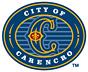 2022 Sexual Harassment Annual ReportIn compliance with LA R.S 42:44Under the leadership of Mayor Charlotte S. Clavier, the City of Carencro is divided into four (4) departments including Police, Fire, Public Works & Administration.Prepared by: Purvis Morrison, Chief Administrator Officer                          January 2022DepartmentTotal # Employees% Receiving training# Complaints# Disciplinary actionTime to resolve complaintAdministration10100%ZeroN/AN/APublic Works14100%ZeroN/AN/APolice32100%ZeroN/AN/AFire15100%ZeroN/AN/A